ورود به صفحه اصلی وبسایت انتشارات به نشانی https://isbaq.ir/ :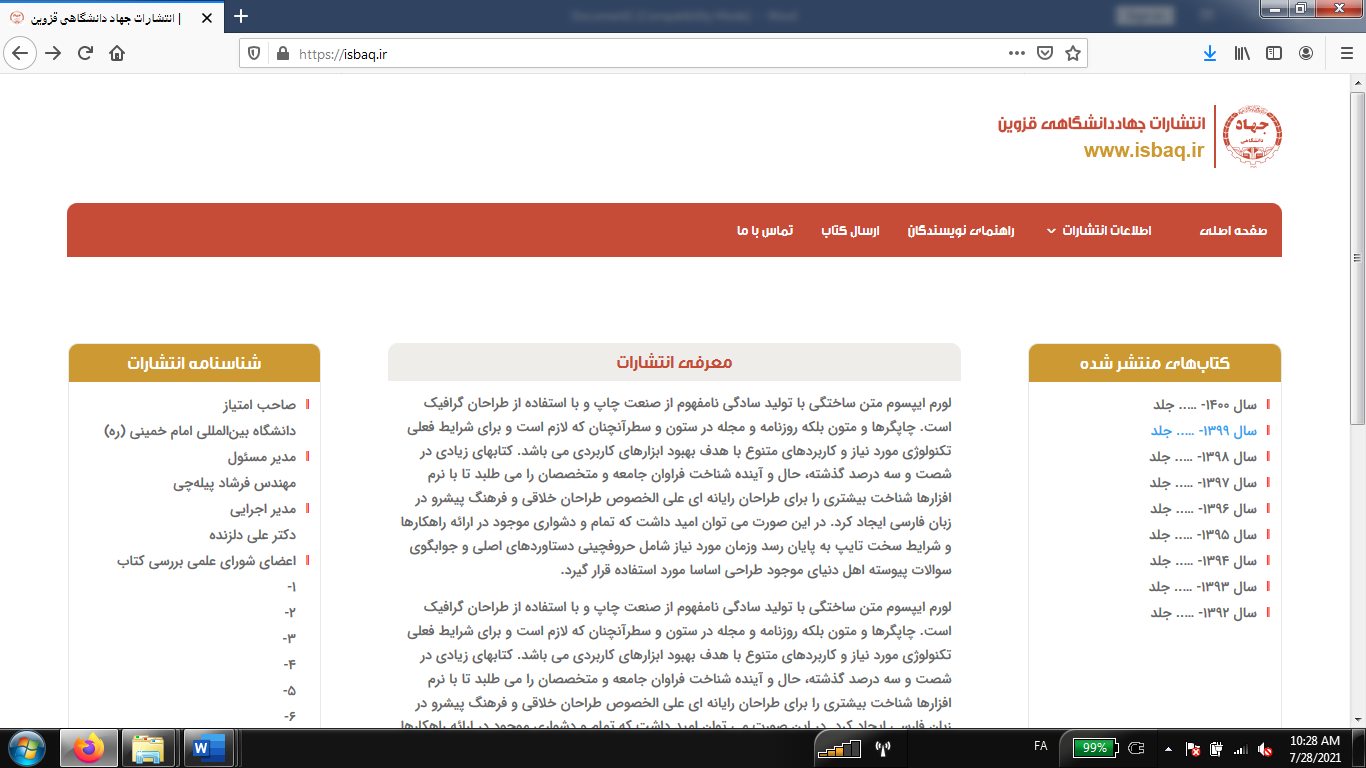 ورود به بخش ارسال کتاب: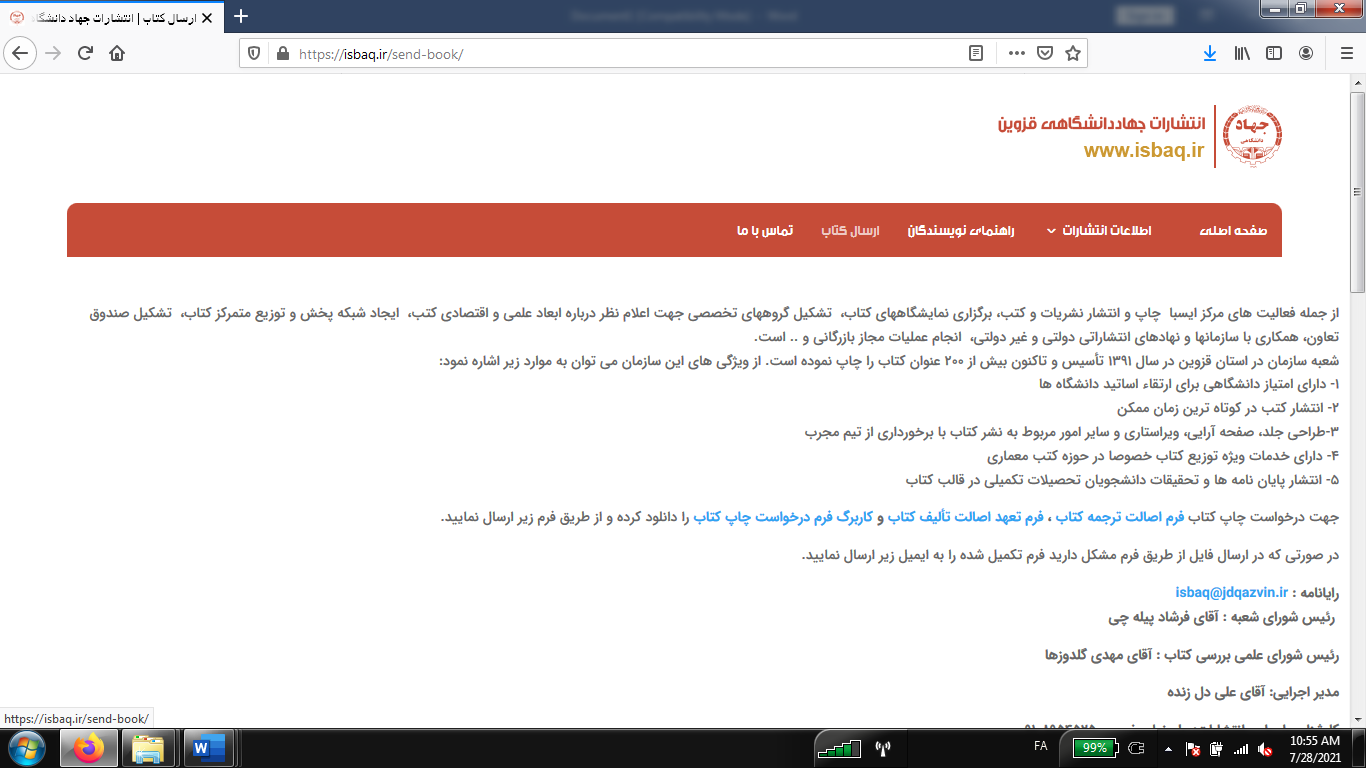 تکمیل اطلاعات درخواست چاپ کتاب: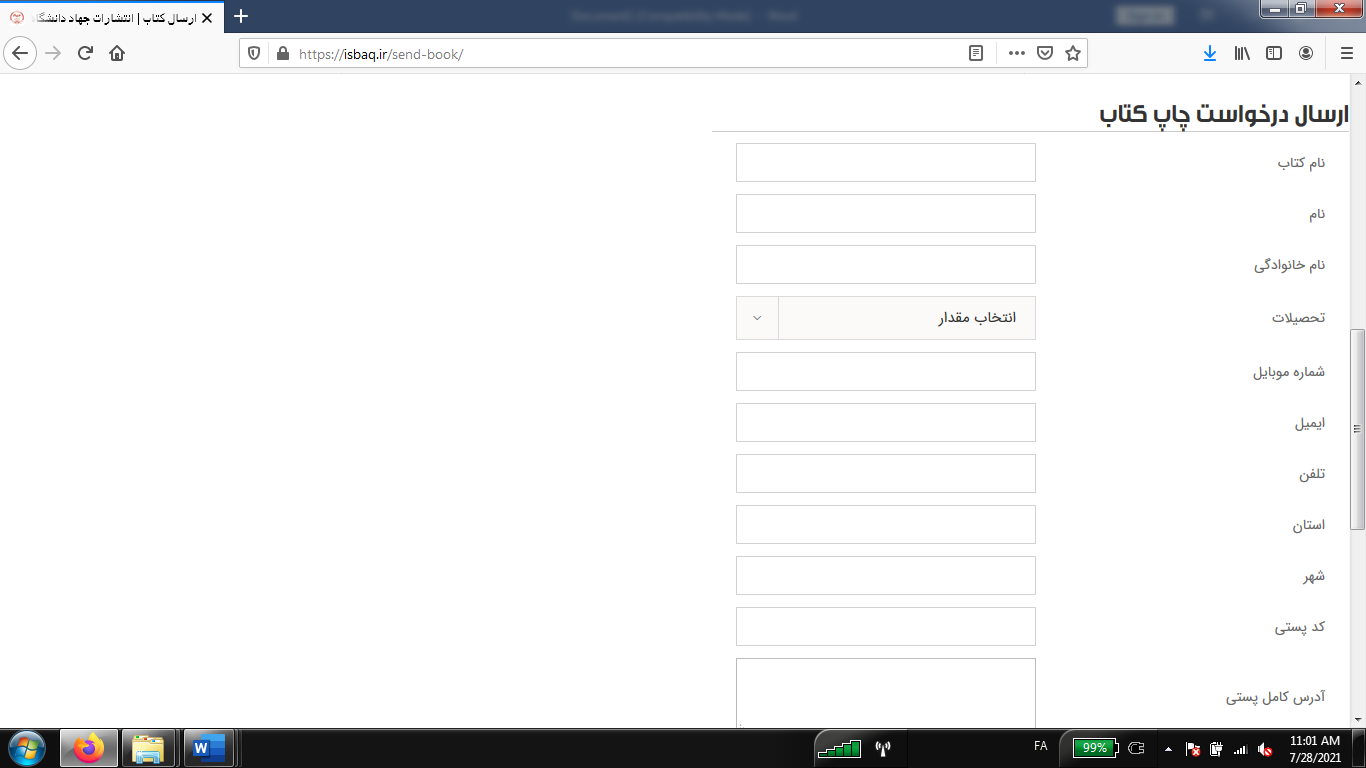 بارگذاری کاربرگ‌ها و مدارک: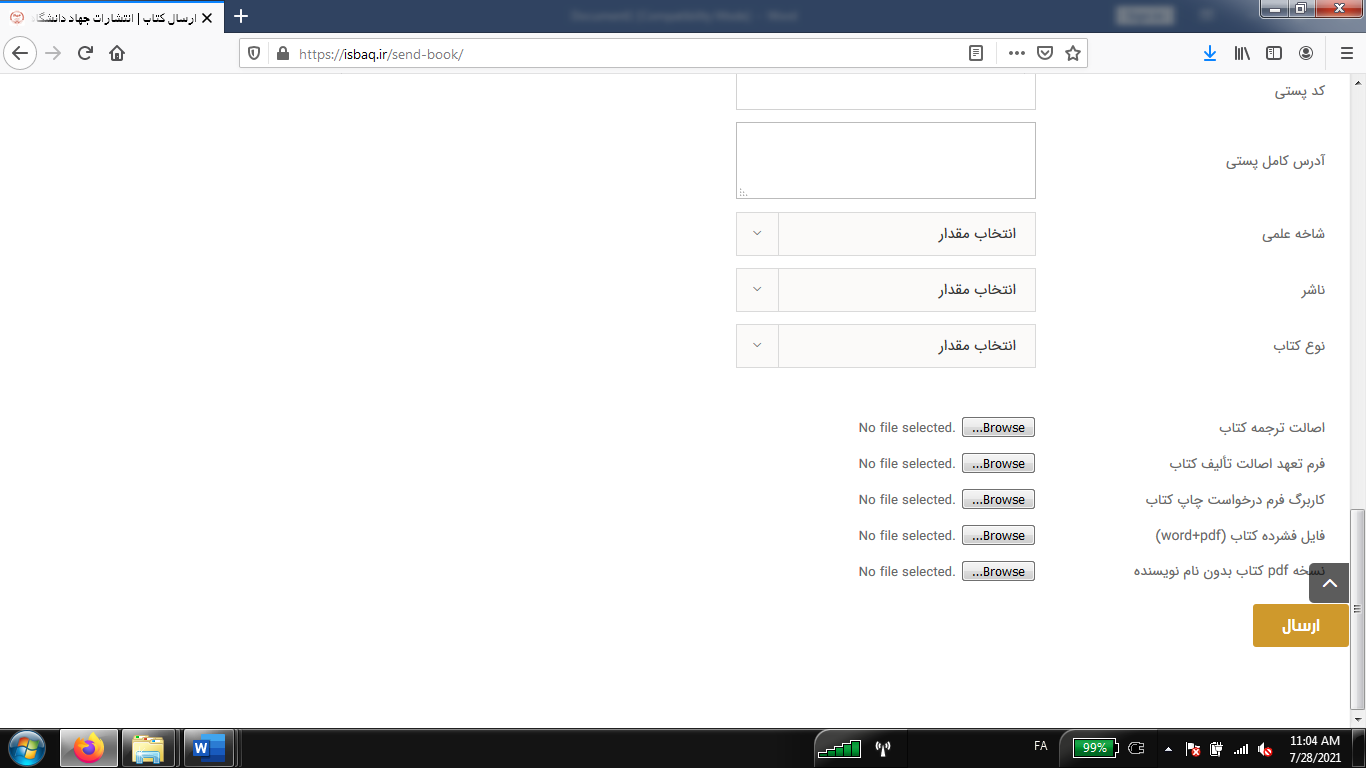 بر روی دکمه‌ی ارسال کلیک نمایید.در صورت وجود ابهام یا مشکل در مراحل درخواست چاپ با شماره انتشارات (09108954525) تماس بگیرید.